Геометрія,     7Б -7В       Тиждень з  11.11-12.11                        Атоян С.М.11.11.2021ТЕМА.           Аксіоми, теореми, означення.Записати число, «Класна робота».Починаємо вивчати розділ 2 «Взаємне розміщення прямих на площині», прочитати параграф 4.Записати тему - Аксіоми, теореми, означення.Записати основні Що таке аксіома?Записати  7 основних аксіом  на стор. 25 і зробити  рисунок до кожної аксіоми.Що таке теорема і її доведення.Домашнє завдання.П.4 вивчити аксіоми, № 77.12.11.2021ТЕМА.                Суміжні кути.Записати число, «Класна робота», тему уроку.Прочитати п.5. Записати відповіді у зошит за планом.Означення суміжних кутів.Записати теорему – властивість суміжних кутів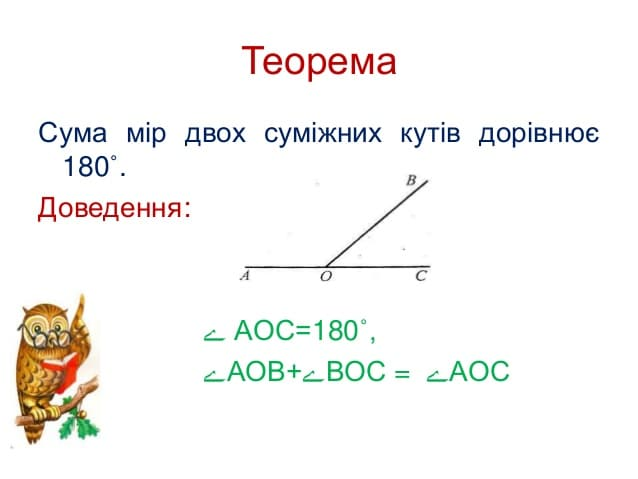 Записати наслідок 1 і 2 з теореми.Робота з підручником.Записати рішення вправ №№ 81, 82,84 – у зошит.Домашнє завдання.П.5 вивчити означення, теорему, наслідки.  №№ 83,85,87.